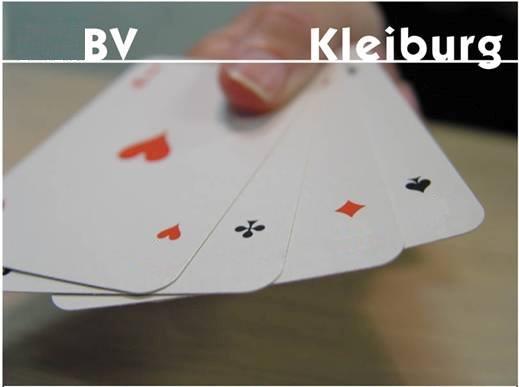 	                   Inschrijfformulier Naam:          M/V:   Voorletters:		Meisjesnaam geh. Vrouw:     Roepnaam		  Geboortedatum:  	Adres:     		Postcode:    		     Woonplaats:       	Telefoonnummer:   	 
E-mail:		-------------------------------------------------------------------------------------------------Bent u reeds lid van een bridgevereniging? ja /nee.  Zo ja, welke vereniging? Is deze vereniging aangesloten bij de Nederlandse Bridge Bond?    Bent u lid of voorheen lid geweest van de NBB?  Zo ja, wat is uw NBB lidmaatschapsnummer  U geeft zich op om te spelen op (kies tenminste één dagdeel):Datum: ……………….		Handtekening: ……………..Per persoon één inschrijfformulier invullen.U kunt zich inschrijven door  € 7,00 over te maken op Bankrekening 
NL40 INGB 0007 3761 50 t.n.v. Bridgevereniging Kleiburg	Zodra u bent toegelaten tot de middag of avond van uw keuze ontvangt u een bevestiging en het verzoek tot de betaling van uw contributie.Bovenstaand formulier zenden naar:Secretaris  BV Kleiburg,
Vinkseweg 17, 
3181 HT  Rozenburg.of  e-mailen naar: mailkleiburg@gmail.com